能力指標：8-a-01說明：能熟練乘法的分配律，如：。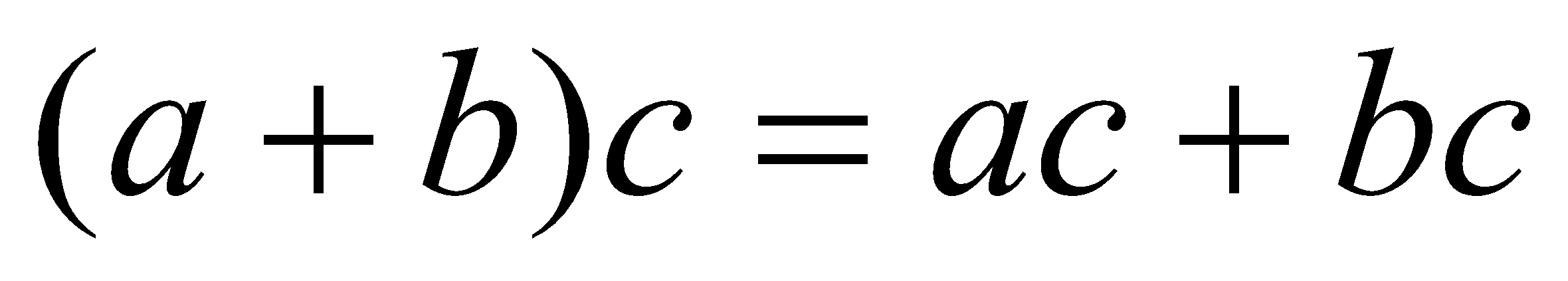 以面積的計算及代數的交叉相乘的方法導出上列乘法公式，並利用乘法公式進行簡單速算以增進對公式的熟練運用。能熟練二次式的乘法公式，例如：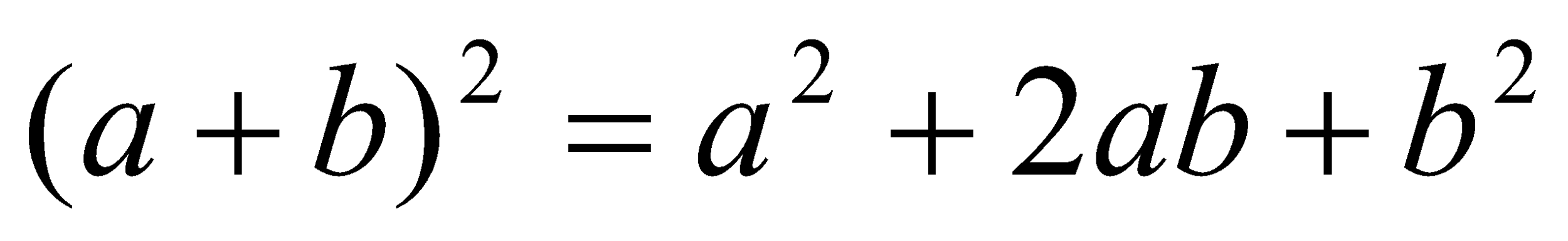 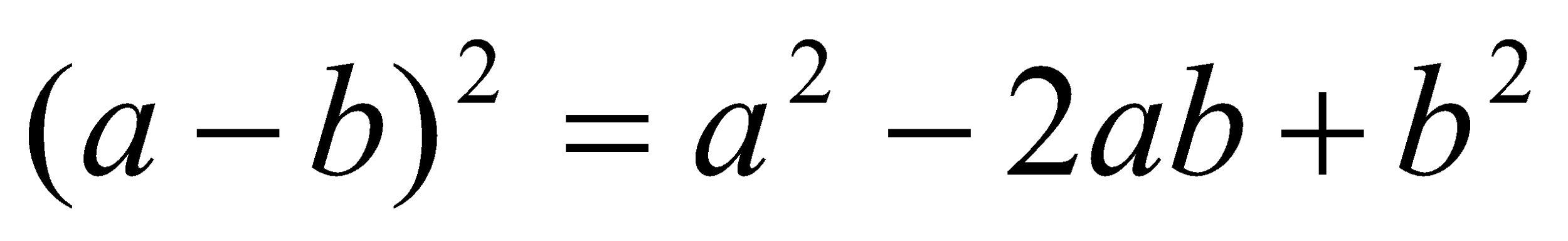 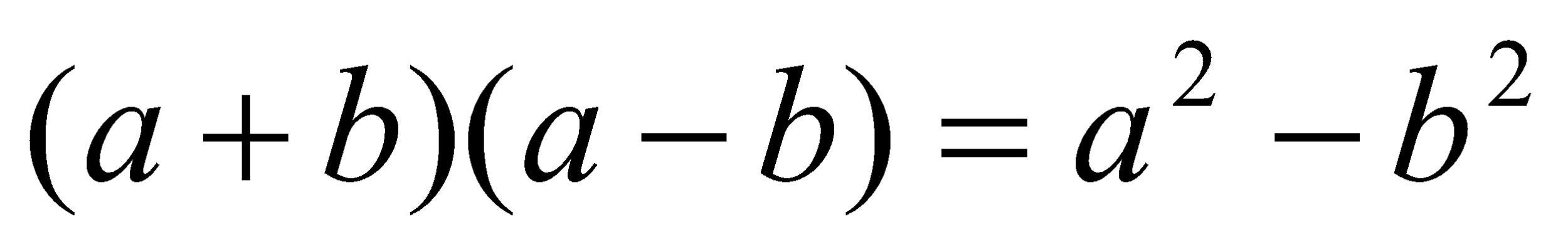 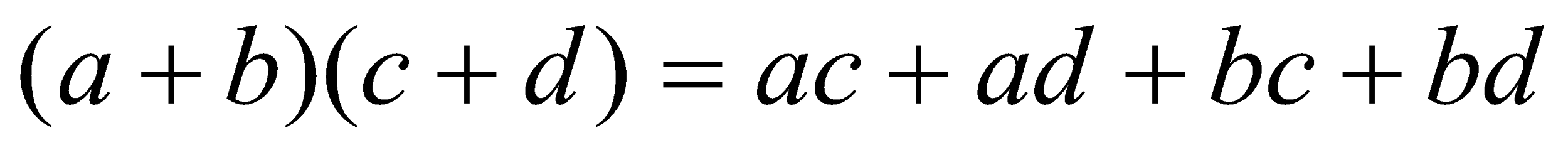 可以安排應用乘法公式的教學活動，例如：(1)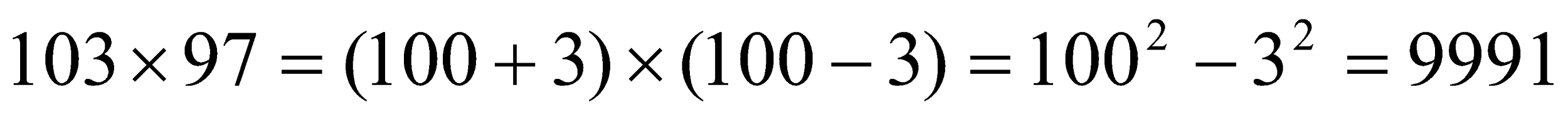 (2)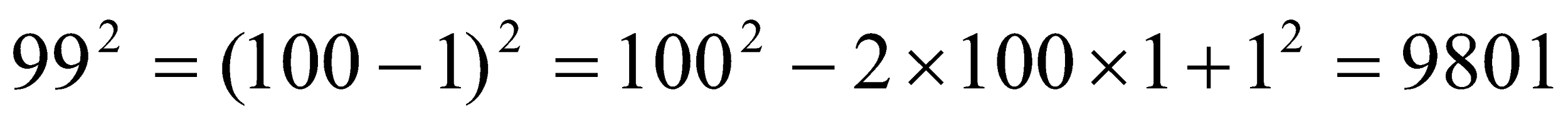 (3)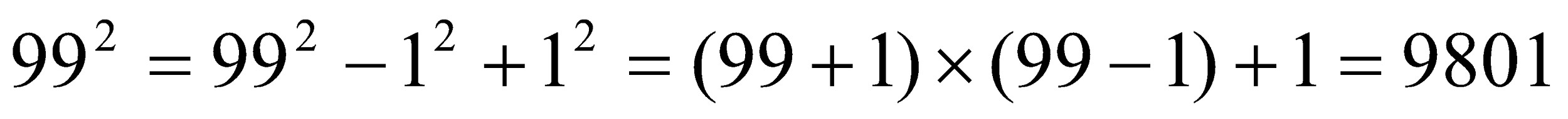 學習單-1班級：                                座號：                                       姓名：                                     一、連連看，將左邊與右邊相等的式子連起來：二、請利用分配律，完成下列各式：三、請利用和的平方公式，完成下列各式：四、請利用差的平方公式，完成下列各式：五、請利用平方差公式，完成下列各式：學習單-2班級：                                座號：                                       姓名：                                     一、下列敘述如果正確打「O」，不正確打「X」：二、請利用分配律或乘法公式，完成下列各式：三、請依據題意，計算下列各式之值：學習單-3班級：                                座號：                                       姓名：                                     一、連連看，將左邊與右邊相等的式子連起來：二、請利用分配律或乘法公式，計算下列各式之值：8-a-01能熟練二次式的乘法公式。A-4-13能力指標下修建議教學影片協作設計人8-a-01分配律求值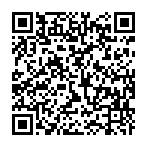 和的平方公式求值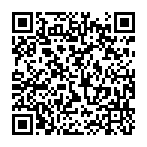 差的平方公式求值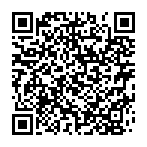 平方差公式求值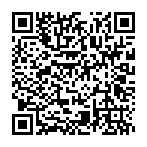 瑞穗國中 張依庭••••••••••••••••1.                                                                            。2.                                                                                  。3.                                                                                                 。1.                                              。2.                                              。3.                                              。1.                                              。2.                                              。3.                                              。1.                                              。2.                                              。3.                                              。(               )1.(               )2.和的平方公式是指將兩數平方後，然後再相加。(               )3.(               )4.(               )5.1.                                                                             。2.                                                                                             。3.                                              。4.                                                            。5.                                              。6.                                                            。7.                                              。8.                                              。1.利用，計算的值。2.利用，，計算的值。1.•(A) ••(B) •(C) ••(D) •(E) •(F) 2.•(A) ••(B) •(C) ••(D) •(E) 1.2.3.4.5.6.7.8.9.10.